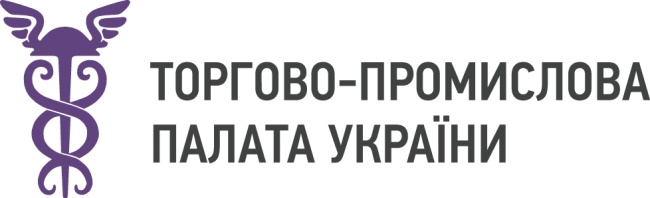 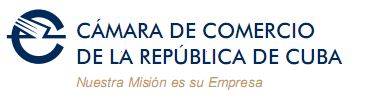 PROGRAMFORUM UKRAINE-CUBADate: 23 09 2019  (Monday)Venue: The Ukrainian Chamber of Commerce and Industry
Velyka Zhytomyrska Street, 33, Kyiv, Ukraine
4th floor, Chamber- Coliseum Translation: synchronous (Russian/Spanish)ПРОГРАМАФОРУМ УКРАЇНА-КУБАДата: 23 вересня 2019 року (понеділок)Місце проведення: Торгово-промислова палата УкраїниВул. Велика Житомирська, 33, м. Київ, Україна4-й поверх, «Колізей»Переклад: синхронний (російська/ іспанська)Готові виступити в секції охорони здоров’я:
Голова Комітету з питань охорони здоров'я та фармації при ТПП УкраїниОлександр ГРИШАКОВ, адвокатАндрій ГАНУЛ, Керівник медичних порталів ITMED и ЗДОРОВ-ІНФО Готові виступити в секції туризму:Комітет з питань туризму при ТПП УкраїниTimeEventEventEventEventEventEvent13:30-14:00REGISTRATIONREGISTRATIONREGISTRATIONREGISTRATIONREGISTRATIONREGISTRATION14:00 - 14:40 MODERATOR: Mr. Valeriy KOROL, Vice-President of the Ukrainian CCIMr. Gennadiy CHYZHYKOV, President of the Ukrainian CCIMs. Natacha DÍAZ AGUILERA, Chargés d'affaires ad interim of the Republic of Cuba in UkraineMs. Miriam MARTINEZ DELGADO, the Cuban CCI Mr. Serhii NIZHYNSKII, Deputy Minister for Social Policy on European Integration Mr. Anatoliy KINAKH, President of the Ukrainian league of industrialists and entrepreneursMODERATOR: Mr. Valeriy KOROL, Vice-President of the Ukrainian CCIMr. Gennadiy CHYZHYKOV, President of the Ukrainian CCIMs. Natacha DÍAZ AGUILERA, Chargés d'affaires ad interim of the Republic of Cuba in UkraineMs. Miriam MARTINEZ DELGADO, the Cuban CCI Mr. Serhii NIZHYNSKII, Deputy Minister for Social Policy on European Integration Mr. Anatoliy KINAKH, President of the Ukrainian league of industrialists and entrepreneursMODERATOR: Mr. Valeriy KOROL, Vice-President of the Ukrainian CCIMr. Gennadiy CHYZHYKOV, President of the Ukrainian CCIMs. Natacha DÍAZ AGUILERA, Chargés d'affaires ad interim of the Republic of Cuba in UkraineMs. Miriam MARTINEZ DELGADO, the Cuban CCI Mr. Serhii NIZHYNSKII, Deputy Minister for Social Policy on European Integration Mr. Anatoliy KINAKH, President of the Ukrainian league of industrialists and entrepreneursMODERATOR: Mr. Valeriy KOROL, Vice-President of the Ukrainian CCIMr. Gennadiy CHYZHYKOV, President of the Ukrainian CCIMs. Natacha DÍAZ AGUILERA, Chargés d'affaires ad interim of the Republic of Cuba in UkraineMs. Miriam MARTINEZ DELGADO, the Cuban CCI Mr. Serhii NIZHYNSKII, Deputy Minister for Social Policy on European Integration Mr. Anatoliy KINAKH, President of the Ukrainian league of industrialists and entrepreneursMODERATOR: Mr. Valeriy KOROL, Vice-President of the Ukrainian CCIMr. Gennadiy CHYZHYKOV, President of the Ukrainian CCIMs. Natacha DÍAZ AGUILERA, Chargés d'affaires ad interim of the Republic of Cuba in UkraineMs. Miriam MARTINEZ DELGADO, the Cuban CCI Mr. Serhii NIZHYNSKII, Deputy Minister for Social Policy on European Integration Mr. Anatoliy KINAKH, President of the Ukrainian league of industrialists and entrepreneursMODERATOR: Mr. Valeriy KOROL, Vice-President of the Ukrainian CCIMr. Gennadiy CHYZHYKOV, President of the Ukrainian CCIMs. Natacha DÍAZ AGUILERA, Chargés d'affaires ad interim of the Republic of Cuba in UkraineMs. Miriam MARTINEZ DELGADO, the Cuban CCI Mr. Serhii NIZHYNSKII, Deputy Minister for Social Policy on European Integration Mr. Anatoliy KINAKH, President of the Ukrainian league of industrialists and entrepreneurs14:40 - 15:20Serhiy BOGOLYUBOV, President of the Foundation «FOR LIFE»Presentation of the Credit and Financial Institution of Ukraine on conducting banking operations between Ukraine and CubaMr. Volodymyr KRASILCHUK, Head of Division (Caribbean countries), Directorate General for the Americas, Ministry of Foreign Affairs of UkraineSerhiy BOGOLYUBOV, President of the Foundation «FOR LIFE»Presentation of the Credit and Financial Institution of Ukraine on conducting banking operations between Ukraine and CubaMr. Volodymyr KRASILCHUK, Head of Division (Caribbean countries), Directorate General for the Americas, Ministry of Foreign Affairs of UkraineSerhiy BOGOLYUBOV, President of the Foundation «FOR LIFE»Presentation of the Credit and Financial Institution of Ukraine on conducting banking operations between Ukraine and CubaMr. Volodymyr KRASILCHUK, Head of Division (Caribbean countries), Directorate General for the Americas, Ministry of Foreign Affairs of UkraineSerhiy BOGOLYUBOV, President of the Foundation «FOR LIFE»Presentation of the Credit and Financial Institution of Ukraine on conducting banking operations between Ukraine and CubaMr. Volodymyr KRASILCHUK, Head of Division (Caribbean countries), Directorate General for the Americas, Ministry of Foreign Affairs of UkraineSerhiy BOGOLYUBOV, President of the Foundation «FOR LIFE»Presentation of the Credit and Financial Institution of Ukraine on conducting banking operations between Ukraine and CubaMr. Volodymyr KRASILCHUK, Head of Division (Caribbean countries), Directorate General for the Americas, Ministry of Foreign Affairs of UkraineSerhiy BOGOLYUBOV, President of the Foundation «FOR LIFE»Presentation of the Credit and Financial Institution of Ukraine on conducting banking operations between Ukraine and CubaMr. Volodymyr KRASILCHUK, Head of Division (Caribbean countries), Directorate General for the Americas, Ministry of Foreign Affairs of Ukraine15:20-15:50Coffee-breakCoffee-breakCoffee-breakCoffee-breakCoffee-breakCoffee-break16:00-18:00WORK ON SECTIONS-B2B negotiations and presentationsWORK ON SECTIONS-B2B negotiations and presentationsWORK ON SECTIONS-B2B negotiations and presentationsWORK ON SECTIONS-B2B negotiations and presentationsWORK ON SECTIONS-B2B negotiations and presentationsWORK ON SECTIONS-B2B negotiations and presentations16:00-18:00Pharmaceutics, cosmetology and medicineAgro and foodIndustries, energy and miningIT, Electronics and ScienceTourism and cultureConstruction and Investments16:00-18:00Consulting, services and banking in all sectorsConsulting, services and banking in all sectorsConsulting, services and banking in all sectorsConsulting, services and banking in all sectorsConsulting, services and banking in all sectorsConsulting, services and banking in all sectors18:00-20:00Cuban Night Cultural EveningCuban Night Cultural EveningCuban Night Cultural EveningCuban Night Cultural EveningCuban Night Cultural EveningCuban Night Cultural EveningЧасПодіяПодіяПодіяПодіяПодіяПодія13:30-14:00РеєстраціяРеєстраціяРеєстраціяРеєстраціяРеєстраціяРеєстрація14:00 - 14:40 МОДЕРАТОР: Валерій КОРОЛЬ, віце-президент ТПП УкраїниГеннадій ЧИЖИКОВ, президент ТПП УкраїниПані Натача ДІАС АГІЛЕРА, Тимчасова повірена у справах Республіки Куба в УкраїніПані Міріам МАРТІНЕС ДЕЛГАДО, Торгова палата Куби Сергій НІЖИНСЬКИй, заступник Міністра соціальної політики УкраїниАнатолій КІНАХ, президент УСППМОДЕРАТОР: Валерій КОРОЛЬ, віце-президент ТПП УкраїниГеннадій ЧИЖИКОВ, президент ТПП УкраїниПані Натача ДІАС АГІЛЕРА, Тимчасова повірена у справах Республіки Куба в УкраїніПані Міріам МАРТІНЕС ДЕЛГАДО, Торгова палата Куби Сергій НІЖИНСЬКИй, заступник Міністра соціальної політики УкраїниАнатолій КІНАХ, президент УСППМОДЕРАТОР: Валерій КОРОЛЬ, віце-президент ТПП УкраїниГеннадій ЧИЖИКОВ, президент ТПП УкраїниПані Натача ДІАС АГІЛЕРА, Тимчасова повірена у справах Республіки Куба в УкраїніПані Міріам МАРТІНЕС ДЕЛГАДО, Торгова палата Куби Сергій НІЖИНСЬКИй, заступник Міністра соціальної політики УкраїниАнатолій КІНАХ, президент УСППМОДЕРАТОР: Валерій КОРОЛЬ, віце-президент ТПП УкраїниГеннадій ЧИЖИКОВ, президент ТПП УкраїниПані Натача ДІАС АГІЛЕРА, Тимчасова повірена у справах Республіки Куба в УкраїніПані Міріам МАРТІНЕС ДЕЛГАДО, Торгова палата Куби Сергій НІЖИНСЬКИй, заступник Міністра соціальної політики УкраїниАнатолій КІНАХ, президент УСППМОДЕРАТОР: Валерій КОРОЛЬ, віце-президент ТПП УкраїниГеннадій ЧИЖИКОВ, президент ТПП УкраїниПані Натача ДІАС АГІЛЕРА, Тимчасова повірена у справах Республіки Куба в УкраїніПані Міріам МАРТІНЕС ДЕЛГАДО, Торгова палата Куби Сергій НІЖИНСЬКИй, заступник Міністра соціальної політики УкраїниАнатолій КІНАХ, президент УСППМОДЕРАТОР: Валерій КОРОЛЬ, віце-президент ТПП УкраїниГеннадій ЧИЖИКОВ, президент ТПП УкраїниПані Натача ДІАС АГІЛЕРА, Тимчасова повірена у справах Республіки Куба в УкраїніПані Міріам МАРТІНЕС ДЕЛГАДО, Торгова палата Куби Сергій НІЖИНСЬКИй, заступник Міністра соціальної політики УкраїниАнатолій КІНАХ, президент УСПП14:40 - 15:20Презентація Кредитно-фінансової установи України щодо здійснення банківських операцій між Україною та КубоюСергій БОГОЛЮБОВ, президент БФ «За життя» Володимир КРАСІЛЬЧУК, , Начальник відділу країн Карибського басейну Департамент Америки, МЗС України (уточнюється)Презентація Кредитно-фінансової установи України щодо здійснення банківських операцій між Україною та КубоюСергій БОГОЛЮБОВ, президент БФ «За життя» Володимир КРАСІЛЬЧУК, , Начальник відділу країн Карибського басейну Департамент Америки, МЗС України (уточнюється)Презентація Кредитно-фінансової установи України щодо здійснення банківських операцій між Україною та КубоюСергій БОГОЛЮБОВ, президент БФ «За життя» Володимир КРАСІЛЬЧУК, , Начальник відділу країн Карибського басейну Департамент Америки, МЗС України (уточнюється)Презентація Кредитно-фінансової установи України щодо здійснення банківських операцій між Україною та КубоюСергій БОГОЛЮБОВ, президент БФ «За життя» Володимир КРАСІЛЬЧУК, , Начальник відділу країн Карибського басейну Департамент Америки, МЗС України (уточнюється)Презентація Кредитно-фінансової установи України щодо здійснення банківських операцій між Україною та КубоюСергій БОГОЛЮБОВ, президент БФ «За життя» Володимир КРАСІЛЬЧУК, , Начальник відділу країн Карибського басейну Департамент Америки, МЗС України (уточнюється)Презентація Кредитно-фінансової установи України щодо здійснення банківських операцій між Україною та КубоюСергій БОГОЛЮБОВ, президент БФ «За життя» Володимир КРАСІЛЬЧУК, , Начальник відділу країн Карибського басейну Департамент Америки, МЗС України (уточнюється)15:20-15:50ФуршетФуршетФуршетФуршетФуршетФуршет16:00-18:00РОБОТА ПО СЕКЦІЯМ -ПЕРЕГОВОРИ ТА ПРЕЗЕНТАЦІЇРОБОТА ПО СЕКЦІЯМ -ПЕРЕГОВОРИ ТА ПРЕЗЕНТАЦІЇРОБОТА ПО СЕКЦІЯМ -ПЕРЕГОВОРИ ТА ПРЕЗЕНТАЦІЇРОБОТА ПО СЕКЦІЯМ -ПЕРЕГОВОРИ ТА ПРЕЗЕНТАЦІЇРОБОТА ПО СЕКЦІЯМ -ПЕРЕГОВОРИ ТА ПРЕЗЕНТАЦІЇРОБОТА ПО СЕКЦІЯМ -ПЕРЕГОВОРИ ТА ПРЕЗЕНТАЦІЇ16:00-18:00Pharmaceutics, cosmetology and medicineAgro and foodIndustries, energy and miningIT, Electronics and ScienceTourism and cultureConstruction and Investments16:00-18:00Consulting, services and banking in all sectorsConsulting, services and banking in all sectorsConsulting, services and banking in all sectorsConsulting, services and banking in all sectorsConsulting, services and banking in all sectorsConsulting, services and banking in all sectors18:00-20:00Культурний вечір «Кубинська ніч»Культурний вечір «Кубинська ніч»Культурний вечір «Кубинська ніч»Культурний вечір «Кубинська ніч»Культурний вечір «Кубинська ніч»Культурний вечір «Кубинська ніч»